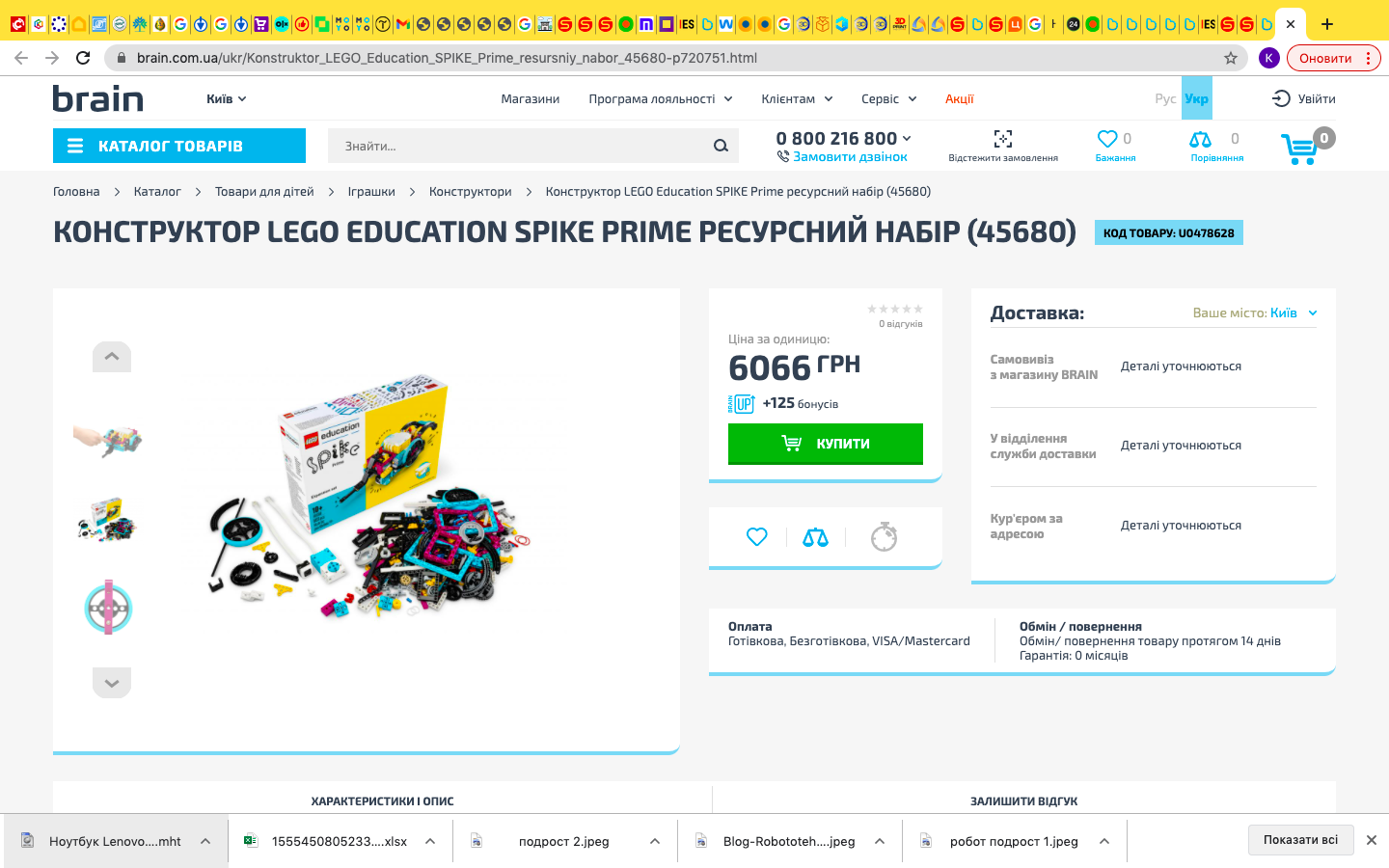 Відкрийте для себе захоплюючий світ робототехнііческіх змагань з Ресурсним набором LEGO® Education SPIKE ™ Prime.  Цей комплект додаткових елементів до Базового набору SPIKE Prime ( 45678), що включає 603 деталі, в тому числі:два великих колесашестірнідодаткові датчик кольору і великий мотор.Будуйте складніші моделі і знайомтеся з дивним і непередбачуваним світом змагань роботів.Для роботи з цим комплектом потрібно Базовий набір SPIKE ™ Prime (45678).Це рішення :Дозволяє вивчити основи створення та програмування автономних роботів з використанням датчиків.Розвиває навички командної роботи та співпраці в процесі створення роботів для участі в змаганнях.Дозволяє практично застосувати навички вирішення завдань і виконання завдань змагального характеру.Розвиток навичок критичного мислення, а також навичок, які будуть потрібні учням в їх професійному житті в майбутньому.